Вторник   07.04. 2020Математика: «Ориентировка в пространстве» Задание:Продолжать уметь  пользоваться словами: «слева», «справа», «вверху», «внизу», «между». -измерить  протяженности с помощью мерки (размах пальцев, ступня, шаг). -- употреблять слова «ближе» «дальше». - Упражнять в счете.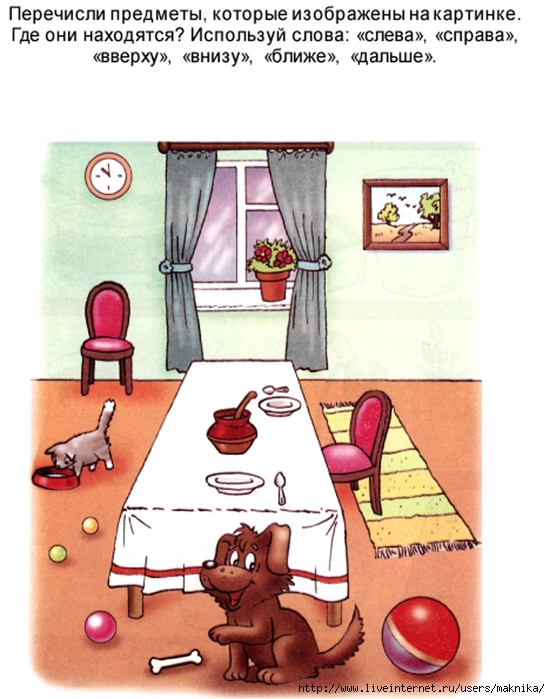 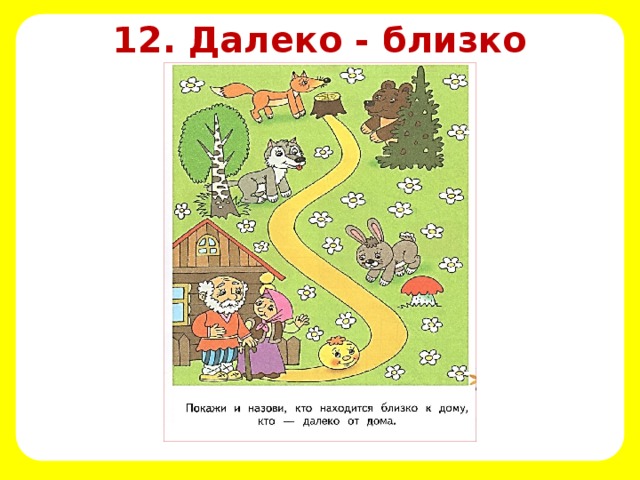 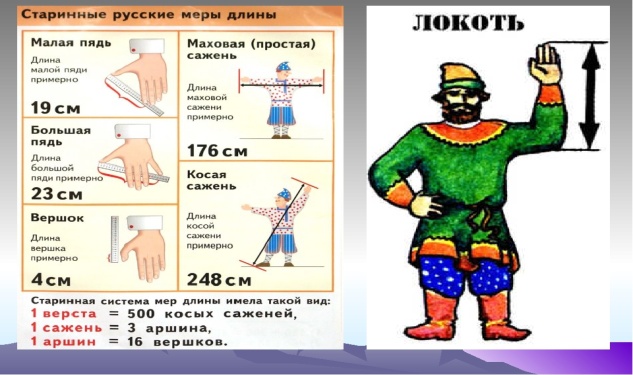 Среда 08 .04.2020Лепка – ««Роспись петуха»Задание: расписать    петуха по мотивам дымковского орнамента.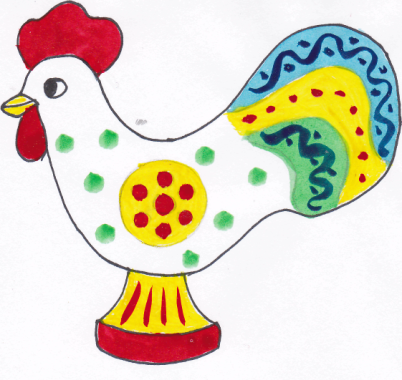 Речевое развитие : «Пересказ рассказа Л.Толстого «Пожарные собаки»Задание:Прочитать  рассказ. Ребенок должен последовательно, выразительно пересказывать художественный текст без наводящих вопросов.Четверг: 09.04. 2020 Познавательное развитие: «Люди мечтают»Задание: Спросить детей, о чем они мечтают  Рассказать ребенку историю  «О мечте людей летать» https://my.mail.ru/mail/stucaneva/video/_myvideo/3.html Нарисовать рисунок на данную тему. Шахматы: «Пешка против ферзя, ладьи, слона, коня»Задание: Продолжайте знакомить ребенка с пешкойhttps://www.youtube.com/watch?v=GkAAqztNh-4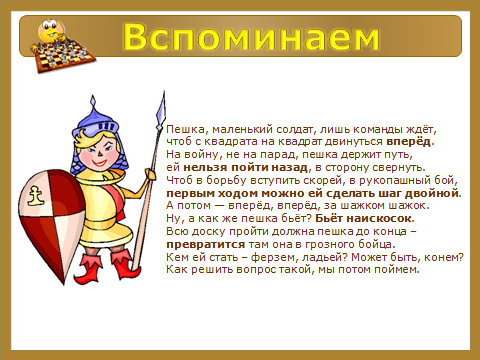 Пятница  10.04. 2020Обучение грамоте: Дифференциация звуков [В]- [Ф], [Вь]- [Фь].Задание:1. Дидактическая игра «Измени слово».а) Измени первый звук в слове:                             пара — фара                       плот— флот                            бантик — фантик                вены — фены                            вата — фата                         норма — форма                            марш — фаршб) Измени третий звук в слове:                             косточка — кофточка       каштан — кафтан                             пудик — пуфик                 каре — кафе                             лист — лифт                      арка — арфа2. Развитие общей моторики. Координация речи с движением.     Дети перекидывают мяч друг другу в одну сторону, называя при этом слово со звуком [в], в обратную - со звуком [ф].3. Поиграем в игру «Хлоп и топ» и узнаем, кто очень внимателен. Я буду называть слова со звуками [ф] –[в]. На слова со звуками [в], [вь] – топаете, со звуками [ф], [фь] – хлопаете.     - ф, к, ф, м, в, ф, и т. д.     - во, по, фи, но, ву, фы и т.д.     - Ведра, весна, ветер, время, цифра, туфли, нефть, шофер, корова, лифт, филин, сова, кровать, вата, шкаф, фуражка, кафтан, ворона.4. Дифференциация звуков в слогах.     — Запомните и повторите песню ветра и зайца:                                            фе — фе — ве — ве                                            фу — ву —фу — ву                                            во — фо — фо—во                                            ва — ва  —ва —фа — фа — фа                                            вла — вло — влу — фла — фло – флу5. Дифференциация звуков [в], [вь] — [ф], [фь] в словах.     —Замените в слове звук [ф] на [в].Фаня – ВаняВены – феныФаза – вазаВорс – форсФеня – ВеняВон – фонФраки – вракиВата – фатаСофа-сова6. Прочитайте предложения и закончите их, выбрав подходящее слово. Объясните значение слов.НА ДОМАХ РАЗВЕВАЛИСЬ ...(ВЛАГИ, ФЛАГИ)НА ПОЛЯХ ДОСТАТОЧНО…(ВЛАГИ, ФЛАГИ)